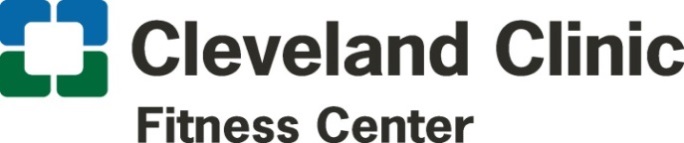 CCAC 
Class DescriptionsCardio Xpress – Don’t have time for a long exercise routine? Stop by for this quick fix cardio class that will get your heart pumping and sweating in a short amount of time! Yoga – (Employee Wellness) Practice the fundamentals of yoga as your focus on posture and form while enhancing relaxation and flexibility.MondayTuesdayWednesdayThursdayFridaySaturdayCardio Xpress                    Studio                12:05p-12:35p          JuliaYoga                   Studio (Fee Based)              12:00p-1:00p          Julie    